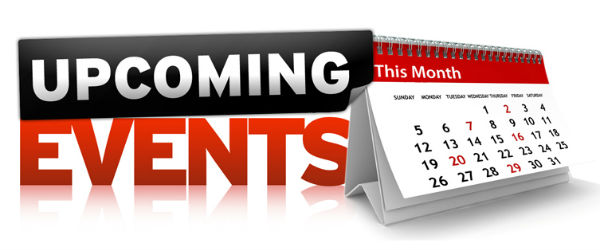 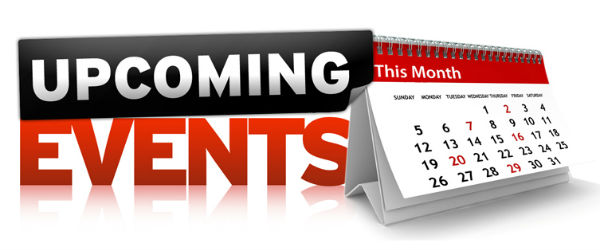 University of Pittsburgh, School of Social Work Summer/Fall 2024 Field Instructor/Task Supervisor Training ScheduleFIELD INSTRUCTOR/TASK SUPERVISOR ORIENTATION TRAINING (3 hours – Zoom) CEU’s availableNew field instructors/task supervisors are required to attend one of these scheduled trainings, preferably before a student has been placed at the agency or within the first semester.  New field instructors/task supervisors must attend the live Zoom training, as we do not record these trainings.  Field Instructors/Task Supervisors who have previously served as a Pitt Field Instructor/Task Supervisor and have taken this training previously are not required to attend, but are welcome!  Eligible attendees can be awarded 3 CEU’s for attendance.Aug 15th, 2024 (3 hours) 9am – noon.  Presented by Prof. Deborah Robinson and Dr. Tonya SlawinskiTo register, click here:  Register for Orientation - Aug. 15th, 2024Sept. 26th, 2024 (3 hours) 9am – noon. Presented by Dr. Tonya SlawinskiTo register, click here:  Register for Orientation - Sept. 26th, 2024Oct. 24th, 2024 (3 hours) 9am – noon.  Presented by Dr. Tonya Slawinski and Prof. John DalessandroTo register, click here:  Register for Orientation - Oct. 24th, 2024Nov. 21st, 2024 (3 hours) 9am – noon.  Presented by Dr. Tonya Slawinski and Prof. Alicia MelnickTo register, click here:  Register for Orientation - Nov. 21st, 2024SUPERVISION OF STUDENTS IN FIELD PLACEMENT (2 hours – Zoom) CEU’s available Field instructors and task supervisors play a key role in the professional development of social work students.  Supervision requires modeling of best practices, professional behaviors, problem solving and the opportunity for students to develop skills and resources foundational to their social work education.  This course provide an overview of supervision and tips on working with social work students.Oct. 10th, 2024 (2 hours) 9am – 11am.  Presented by Prof. Amy DeGurianTo register, click here:  Register for Supervision Training - Oct. 10th, 2024LET’S TALK ABOUT CULTURAL HUMILITY/COMPETENCE (3 hours - Zoom) – CEU’s availableJustice Equity Diversity and Inclusion (JEDI) should be embedded into the student’s placement experience.  This training takes the Field Instructor/Task Supervisor through activities designed to create a personalized experience for exploring JEDI.  The training promotes the need for lifelong learning and prepares the field instructor/task supervisor to provide this foundation for students.Nov. 7th, 2024 (3 hours) 9am – noon.  Prof Deborah Robinson and Prof. Alicia Melnick To register, click here:  Register for Cultural Humility/Competence Training - Nov. 7th, 2024ETHICS (3 hours - Zoom) – CEU’s availableThis presentation provides a foundation for ethical practice and supervision of BASW and MSW students.  Application of NASW code of ethics and integration into the field experiences is the primary focus of this training.  April 18th, 2024 (3 hours) 1pm – 4pm.  Present by Prof. Alicia MelnickTo register, click here:  Register for Ethics Training - April 18th, 2024Dec 5th, 2024 (3 hours) – 9am – noon.  Presented by Prof. Alicia MelnickTo register, click here:  Register for Ethics Training - Dec. 5th, 2024 LUNCH AND LEARN:  NEW CSWE EPAS FOR FIELD LEARNING PLANS AND EVALUATIONS – CEU’s availableCSWE, the accrediting body for the School of Social Work, provides the guidelines for student learning in field.  There are changes that we will implement in 2024 and we want to provide you with an understanding of how these changes will impact the student’s internship experience.  April 9th, 2024 (1 hour – Zoom) – Presented by Prof. Alicia MelnickTo register, click here:  Register for Lunch and Learn:  April 9th, 2024April 23rd, 2024 (1 hour – Zoom) – Presented by Prof. Alicia MelnickTo register, click here:  Register for Lunch and Learn:  April 23rd, 2024Additional dates for this presentation will be scheduled throughout the summer and fall.CREATING A FIELD LEARNING PLAN WITH YOUR STUDENT – CEU’s available The focus of this session is to become familiar with the Field Learning Plan document and discuss ways in which the form can be developed collaboratively with the student and the Field Instructor/Task Supervisor.  Sept. 12th, 2024 (2 hours – Zoom).  Presented by Prof. John Dalessandro  To register, click here:  Creating a Field Learning Plan with your student 